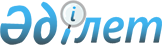 О внесении изменений в решение Сарыагашского районного маслихата от 26 декабря 2017 года № 18-201-VI "О бюджете города, поселка, села и сельских округов на 2018-2020 годы"
					
			С истёкшим сроком
			
			
		
					Решение Сарыагашского районного маслихата Туркестанской области от 30 ноября 2018 года № 31-303-VI. Зарегистрировано Департаментом юстиции Туркестанской области 7 декабря 2018 года № 4828. Прекращено действие в связи с истечением срока
      В соответствии с пунктом 4 статьи 109-1 Бюджетного кодекса Республики Казахстан от 4 декабря 2008 года, пуктом 2-7 статьи 6 Закона Республики Казахстан от 23 января 2001 года "О местном государственном управлении и самоуправлении в Республике Казахстан" и решением Сарыагашского районного маслихата от 26 ноября 2018 года № 30-298-VI "О внесении изменений в решение Сарыагашского районного маслихата от 14 декабря 2017 года № 17-176-VI "О районном бюджете на 2018-2020 годы", зарегистрированного в Реестре государственной регистрации нормативных правовых актов за № 4815, Сарыагашский районный маслихат РЕШИЛ:
      1. Внести в решение Сарыагашского районного маслихата от 26 декабря 2017 года № 18-201-VI "О бюджетах города, поселка, села и сельских округов на 2018-2020 годы" (зарегистрировано в Реестре государственной регистрации нормативных правовых актов за № 4379, опубликовано 19 января 2018 года в газете "Сарыагаш" и 29 января 2018 года в эталонном контрольном банке нормативно правовых актов Республики Казахстан в электронном виде) следующие изменения:
      пункты 1, 2, 3, 4, 5, 6, 7, 8, 9, 10, 11, 12, 13 изложить в следующей редакции:
      "1. Утвердить бюджет города Сарыагаш на 2018-2020 годы согласно приложениям 1, 2 и 3 соответственно, в том числе на 2018 год в следующих объемах:
      1) доходы – 1 834 663 тысяч тенге:
      налоговые поступления –207 948 тысяч тенге;
      неналоговые поступления – 441 тысяч тенге;
      поступления от продажи основного капитала – 0;
      поступления трансфертов –1 626 274 тысяч тенге;
      2) затраты – 1 834 663 тысяч тенге;
      3) чистое бюджетное кредитование – 0:
      бюджетные кредиты – 0;
      погашение бюджетных кредитов – 0;
      4) сальдо по операциям с финансовыми активами – 0:
      приобретение финансовых активов – 0;
      поступления от продажи финансовых активов государства – 0;
      5) дефицит (профицит) бюджета – 0;
      6) финансирование дефицита (использование профицита) бюджета –0:
      поступление займов – 0;
      погашение займов – 0;
      используемые остатки бюджетных средств – 0.
      2. Утвердить бюджет поселка Коктерек на 2018-2020 годы согласно приложениям 4, 5 и 6 соответственно, в том числе на 2018 год в следующих объемах:
      1) доходы – 134 151 тысяч тенге:
      налоговые поступления – 11 284 тысяч тенге;
      неналоговые поступления – 2 578 тысяч тенге;
      поступления от продажи основного капитала – 0;
      поступления трансфертов –120 289 тысяч тенге;
      2) затраты – 134 151 тысяч тенге;
      3) чистое бюджетное кредитование – 0:
      бюджетные кредиты – 0;
      погашение бюджетных кредитов – 0;
      4) сальдо по операциям с финансовыми активами – 0:
      приобретение финансовых активов – 0;
      поступления от продажи финансовых активов государства – 0;
      5) дефицит (профицит) бюджета – 0;
      6) финансирование дефицита (использование профицита) бюджета – 0:
      поступление займов – 0;
      погашение займов – 0;
      используемые остатки бюджетных средств – 0.
      3. Утвердить бюджет сельского округа Жемисти на 2018-2020 годы согласно приложениям 10, 11 и 12 соответственно, в том числе на 2018 год в следующих объемах:
      1) доходы – 143 216 тысяч тенге:
      налоговые поступления – 6 353 тысяч тенге;
      неналоговые поступления – 0;
      поступления от продажи основного капитала – 0;
      поступления трансфертов – 136 863 тысяч тенге;
      2) затраты – 143 216 тысяч тенге;
      3) чистое бюджетное кредитование – 0:
      бюджетные кредиты – 0;
      погашение бюджетных кредитов – 0;
      4) сальдо по операциям с финансовыми активами – 0:
      приобретение финансовых активов – 0;
      поступления от продажи финансовых активов государства – 0;
      5) дефицит (профицит) бюджета – 0;
      6) финансирование дефицита (использование профицита) бюджета – 0:
      поступление займов – 0;
      погашение займов – 0;
      используемые остатки бюджетных средств – 0.
      4. Утвердить бюджет сельского округа Кызылжар на 2018-2020 годы согласно приложениям 13, 14 и 15 соответственно, в том числе на 2018 год в следующих объемах:
      1) доходы – 274 873 тысяч тенге:
      налоговые поступления – 9 433тысяч тенге;
      неналоговые поступления – 243 тысяч тенге;
      поступления от продажи основного капитала – 0;
      поступления трансфертов –265 197тысяч тенге;
      2) затраты – 274 873 тысяч тенге;
      3) чистое бюджетное кредитование – 0:
      бюджетные кредиты – 0;
      погашение бюджетных кредитов – 0;
      4) сальдо по операциям с финансовыми активами – 0:
      приобретение финансовых активов – 0;
      поступления от продажи финансовых активов государства – 0;
      5) дефицит (профицит) бюджета – 0;
      6) финансирование дефицита (использование профицита) бюджета – 0:
      поступление займов – 0;
      погашение займов – 0;
      используемые остатки бюджетных средств – 0.
      5. Утвердить бюджет сельского округа Дарбаза на 2018-2020 годы согласно приложениям 16, 17 и 18 соответственно, в том числе на 2018 год в следующих объемах:
      1) доходы – 105 796 тысяч тенге:
      налоговые поступления –11 568 тысяч тенге;
      неналоговые поступления – 6 679 тысяч тенге;
      поступления от продажи основного капитала – 0;
      поступления трансфертов –87 549 тысяч тенге;
      2) затраты – 105 796 тысяч тенге;
      3) чистое бюджетное кредитование – 0:
      бюджетные кредиты – 0;
      погашение бюджетных кредитов – 0;
      4) сальдо по операциям с финансовыми активами – 0:
      приобретение финансовых активов – 0;
      поступления от продажи финансовых активов государства – 0;
      5) дефицит (профицит) бюджета – 0;
      6) финансирование дефицита (использование профицита) бюджета – 0:
      поступление займов – 0;
      погашение займов – 0;
      используемые остатки бюджетных средств – 0.
      6. Утвердить бюджет сельского округа Жибек жолы на 2018-2020 годы согласно приложениям 19, 20 и 21 соответственно, в том числе на 2018 год в следующих объемах:
      1) доходы – 471 523 тысяч тенге:
      налоговые поступления –34 364 тысяч тенге;
      неналоговые поступления – 5 329 тысяч тенге;
      поступления от продажи основного капитала – 0;
      поступления трансфертов – 431 830 тысяч тенге;
      2) затраты – 471 523 тысяч тенге;
      3) чистое бюджетное кредитование – 0:
      бюджетные кредиты – 0;
      погашение бюджетных кредитов – 0;
      4) сальдо по операциям с финансовыми активами – 0:
      приобретение финансовых активов – 0;
      поступления от продажи финансовых активов государства – 0;
      5) дефицит (профицит) бюджета – 0;
      6) финансирование дефицита (использование профицита) бюджета – 0:
      поступление займов – 0;
      погашение займов – 0;
      используемые остатки бюджетных средств – 0.
      7. Утвердить бюджет сельского округа Куркелес на 2018-2020 годы согласно приложениям 22, 23 и 24 соответственно, в том числе на 2018 год в следующих объемах:
      1) доходы – 1 017 344 тысяч тенге:
      налоговые поступления –48 385 тысяч тенге;
      неналоговые поступления – 1 131 тысяч тенге;
      поступления от продажи основного капитала – 0;
      поступления трансфертов –967 828 тысяч тенге;
      2) затраты – 1 017 344 тысяч тенге;
      3) чистое бюджетное кредитование – 0:
      бюджетные кредиты – 0;
      погашение бюджетных кредитов – 0;
      4) сальдо по операциям с финансовыми активами – 0:
      приобретение финансовых активов – 0;
      поступления от продажи финансовых активов государства – 0;
      5) дефицит (профицит) бюджета – 0;
      6) финансирование дефицита (использование профицита) бюджета – 0:
      поступление займов – 0;
      погашение займов – 0;
      используемые остатки бюджетных средств – 0.
      8. Утвердить бюджет сельского округа Дербисек на 2018-2020 годы согласно приложениям 25, 26 и 27 соответственно, в том числе на 2018 год в следующих объемах:
      1) доходы – 427 778 тысяч тенге:
      налоговые поступления –22 772 тысяч тенге;
      неналоговые поступления – 0;
      поступления от продажи основного капитала – 0;
      поступления трансфертов –405 006 тысяч тенге;
      2) затраты – 427 778 тысяч тенге;
      3) чистое бюджетное кредитование – 0:
      бюджетные кредиты – 0;
      погашение бюджетных кредитов – 0;
      4) сальдо по операциям с финансовыми активами – 0:
      приобретение финансовых активов – 0;
      поступления от продажи финансовых активов государства – 0;
      5) дефицит (профицит) бюджета – 0;
      6) финансирование дефицита (использование профицита) бюджета – 0:
      поступление займов – 0;
      погашение займов – 0;
      используемые остатки бюджетных средств – 0.
      9. Утвердить бюджет сельского округа Акжар на 2018-2020 годы согласно приложениям 28, 29 и 30 соответственно, в том числе на 2018 год в следующих объемах:
      1) доходы – 218 674 тысяч тенге:
      налоговые поступления –9 836 тысяч тенге;
      неналоговые поступления – 1 166 тысяч тенге;
      поступления от продажи основного капитала – 0;
      поступления трансфертов –207 672 тысяч тенге;
      2) затраты – 218 674 тысяч тенге;
      3) чистое бюджетное кредитование – 0:
      бюджетные кредиты – 0;
      погашение бюджетных кредитов – 0;
      4) сальдо по операциям с финансовыми активами – 0:
      приобретение финансовых активов – 0;
      поступления от продажи финансовых активов государства – 0;
      5) дефицит (профицит) бюджета – 0;
      6) финансирование дефицита (использование профицита) бюджета – 0:
      поступление займов – 0;
      погашение займов – 0;
      используемые остатки бюджетных средств – 0.
      10. Утвердить бюджет сельского округа Кабланбек на 2018-2020 годы согласно приложениям 31, 32 и 33 соответственно, в том числе на 2018 год в следующих объемах:
      1) доходы – 608 374 тысяч тенге:
      налоговые поступления –34 865 тысяч тенге;
      неналоговые поступления – 252 тысяч тенге;
      поступления от продажи основного капитала – 0;
      поступления трансфертов –573 257 тысяч тенге;
      2) затраты – 608 374 тысяч тенге;
      3) чистое бюджетное кредитование – 0:
      бюджетные кредиты – 0;
      погашение бюджетных кредитов – 0;
      4) сальдо по операциям с финансовыми активами – 0:
      приобретение финансовых активов – 0;
      поступления от продажи финансовых активов государства – 0;
      5) дефицит (профицит) бюджета – 0;
      6) финансирование дефицита (использование профицита) бюджета – 0:
      поступление займов – 0;
      погашение займов – 0;
      используемые остатки бюджетных средств – 0.
      11. Утвердить бюджет сельского округа Тегисшил на 2018-2020 годы согласно приложениям 34, 35 и 36 соответственно, в том числе на 2018 год в следующих объемах:
      1) доходы – 221 616 тысяч тенге:
      налоговые поступления –7 164 тысяч тенге;
      неналоговые поступления – 2 045 тысяч тенге;
      поступления от продажи основного капитала – 0;
      поступления трансфертов –212 407 тысяч тенге;
      2) затраты – 221 616 тысяч тенге;
      3) чистое бюджетное кредитование – 0:
      бюджетные кредиты – 0;
      погашение бюджетных кредитов – 0;
      4) сальдо по операциям с финансовыми активами – 0:
      приобретение финансовых активов – 0;
      поступления от продажи финансовых активов государства – 0;
      5) дефицит (профицит) бюджета – 0;
      6) финансирование дефицита (использование профицита) бюджета – 0:
      поступление займов – 0;
      погашение займов – 0;
      используемые остатки бюджетных средств – 0.
      12. Утвердить бюджет сельского округа Жилга на 2018-2020 годы согласно приложениям 37, 38 и 39 соответственно, в том числе на 2018 год в следующих объемах:
      1) доходы – 198 968 тысяч тенге:
      налоговые поступления –10 384 тысяч тенге;
      неналоговые поступления – 1 855 тысяч тенге;
      поступления от продажи основного капитала – 0;
      поступления трансфертов –186 729 тысяч тенге;
      2) затраты – 198 968 тысяч тенге;
      3) чистое бюджетное кредитование – 0:
      бюджетные кредиты – 0;
      погашение бюджетных кредитов – 0;
      4) сальдо по операциям с финансовыми активами – 0:
      приобретение финансовых активов – 0;
      поступления от продажи финансовых активов государства – 0;
      5) дефицит (профицит) бюджета – 0;
      6) финансирование дефицита (использование профицита) бюджета – 0:
      поступление займов – 0;
      погашение займов – 0;
      используемые остатки бюджетных средств – 0.
      13. Утвердить бюджет сельского округа Жартытобе на 2018-2020 годы согласно приложениям 40, 41 и 42 соответственно, в том числе на 2018 год в следующих объемах:
      1) доходы – 491 112 тысяч тенге:
      налоговые поступления –27 604 тысяч тенге;
      неналоговые поступления – 0;
      поступления от продажи основного капитала – 0;
      поступления трансфертов –463 508 тысяч тенге;
      2) затраты – 491 112 тысяч тенге;
      3) чистое бюджетное кредитование – 0:
      бюджетные кредиты – 0;
      погашение бюджетных кредитов – 0;
      4) сальдо по операциям с финансовыми активами – 0:
      приобретение финансовых активов – 0;
      поступления от продажи финансовых активов государства – 0;
      5) дефицит (профицит) бюджета – 0;
      6) финансирование дефицита (использование профицита) бюджета – 0:
      поступление займов – 0;
      погашение займов – 0;
      используемые остатки бюджетных средств – 0.
      Приложения 1, 4, 10, 13, 16, 19, 22, 25, 28, 31, 34, 37, 40 к указанному решению изложить в новой редакции согласно приложениям 1, 2, 3, 4, 5, 6, 7, 8, 9, 10, 11, 12, 13 к настоящему решению.
      3. Государственному учреждению "Аппарат Сарыагашского районного маслихата" в установленном законодательством Республики Казахстан порядке обеспечить:
      1) государственную регистрацию настоящего решения в территориальном органе юстиции;
      2) в течение десяти календарных дней со дня государственной регистрации настоящего решения маслихата направление его копии в бумажном и электронном виде на казахском и русском языках в Республиканское государственное предприятие на праве хозяйственного ведения "Республиканский центр правовой информации" для официального опубликования и включения в эталонный контрольный банк нормативных и правовых актов Республики Казахстан;
      3) в течение десяти календарных дней со дня государственной регистрации настоящего решения направление его копии на официальное опубликование в периодические печатные издания, распространяемых на территории Сарыагашского района;
      4) размещение настоящего решения на интернет-ресурсе Сарыагашского районного маслихата после его официального опубликования.
      4. Настоящее решение вводится в действие с 1 января 2018 года. Бюджет города Сарыагаш на 2018 год Бюджет поселка Коктерек на 2018 год Бюджет сельского округа Жемисти на 2018 год Бюджет сельского округа Кызылжар на 2018 год Бюджет сельского округа Дарбаза на 2018 год Бюджет сельского округа Жибек жолы на 2018 год Бюджет сельского округа Куркелес на 2018 год Бюджет сельского округа Дербисек на 2018 год Бюджет сельского округа Акжар на 2018 год Бюджет сельского округа Кабланбек на 2018 год Бюджет сельского округа Тегисшил на 2018 год Бюджет сельского округа Жилга на 2018 год Бюджет сельского округа Жартытобе на 2018 год
					© 2012. РГП на ПХВ «Институт законодательства и правовой информации Республики Казахстан» Министерства юстиции Республики Казахстан
				
      Председатель сессии

      районного маслихата

Б. Умирзаков

      Секретарь районного маслихата

Б. Садыков
Приложение 1 к решению
Сарыагашского районного
маслихата от 30 ноября
2018 года № 31-303-VIПриложение 1 к решению
Сарыагашского районного
маслихата от 26 декабря
2017 года № 18-201-VI
Категория
Категория
Категория
Категория
Категория
тысяч тенге
Класс
Класс
Класс
Класс
тысяч тенге
Подкласс
Подкласс
Подкласс
тысяч тенге
Наименование
Наименование
тысяч тенге
1. Доходы
1. Доходы
1 834 663
1
Налоговые поступления
Налоговые поступления
207 948
01
Подоходный налог
Подоходный налог
112 812
2
Индивидуальный подоходный налог
Индивидуальный подоходный налог
112 812
04
Hалоги на собственность
Hалоги на собственность
94 372
1
Hалоги на имущество
Hалоги на имущество
3 800
3
Земельный налог
Земельный налог
9 636
4
Hалог на транспортные средства
Hалог на транспортные средства
80 936
05
Внутренние налоги на товары, работы и услуги
Внутренние налоги на товары, работы и услуги
764
4
Сборы за ведение предпринимательской и профессиональной деятельности
Сборы за ведение предпринимательской и профессиональной деятельности
764
2
Неналоговые поступления
Неналоговые поступления
441
04
Штрафы, пени, санкции, взыскания, налагаемые государственными учреждениями, финансируемыми из государственного бюджета, а также содержащимися и финансируемыми из бюджета (сметы расходов) Национального Банка Республики Казахстан 
Штрафы, пени, санкции, взыскания, налагаемые государственными учреждениями, финансируемыми из государственного бюджета, а также содержащимися и финансируемыми из бюджета (сметы расходов) Национального Банка Республики Казахстан 
24
1
Штрафы, пени, санкции, взыскания, налагаемые государственными учреждениями, финансируемыми из государственного бюджета, а также содержащимися и финансируемыми из бюджета (сметы расходов) Национального Банка Республики Казахстан
Штрафы, пени, санкции, взыскания, налагаемые государственными учреждениями, финансируемыми из государственного бюджета, а также содержащимися и финансируемыми из бюджета (сметы расходов) Национального Банка Республики Казахстан
24
06
Прочие неналоговые поступления
Прочие неналоговые поступления
417
1
Прочие неналоговые поступления
Прочие неналоговые поступления
417
3
Поступления от продажи основного капитала
Поступления от продажи основного капитала
0
4
Поступления трансфертов 
Поступления трансфертов 
1 626 274
02
Трансферты из вышестоящих органов государственного управления
Трансферты из вышестоящих органов государственного управления
1 626 274
3
Трансферты из районного (города областного значения) бюджета
Трансферты из районного (города областного значения) бюджета
1 626 274
Функциональная группа
Функциональная группа
Функциональная группа
Функциональная группа
Функциональная группа
тысяч тенге
Функциональная подгруппа
Функциональная подгруппа
Функциональная подгруппа
Функциональная подгруппа
тысяч тенге
Администратор бюджетных программ
Администратор бюджетных программ
Администратор бюджетных программ
тысяч тенге
Программа
Программа
тысяч тенге
Наименование
2. Затраты
1 834 663
01
Государственные услуги общего характера
46 244
1
Представительные, исполнительные и другие органы, выполняющие общие функции государственного управления
46 244
124
Аппарат акима города районного значения, села, поселка, сельского округа
46 244
001
Услуги по обеспечению деятельности акима города районного значения, села, поселка, сельского округа
45 784
022
Капитальные расходы государственного органа
460
04
Образование
1 618 049
1
Дошкольное воспитание и обучение
1 601 700
124
Аппарат акима города районного значения, села, поселка, сельского округа
1 601 700
004
Дошкольное воспитание и обучение и организация медицинского обслуживания в организациях дошкольного воспитания и обучения
1 601 700
2
Начальное, основное среднее и общее среднее образование
16 349
124
Аппарат акима города районного значения, села, поселка, сельского округа
16 349
005
Организация бесплатного подвоза учащихся до ближайшей школы и обратно в сельской местности
16 349
07
Жилищно-коммунальное хозяйство
170 370
3
Благоустройство населенных пунктов
170 370
124
Аппарат акима города районного значения, села, поселка, сельского округа
170 370
008
Освещение улиц населенных пунктов
27 137
009
Обеспечение санитарии населенных пунктов
74 584
011
Благоустройство и озеленение населенных пунктов
68 649
3. Чистое бюджетное кредитование
0
Бюджетные кредиты
0
Категория
Категория
Категория
Категория
Категория
тысяч тенге
Класс
Класс
Класс
Класс
тысяч тенге
Подкласс
Подкласс
Подкласс
тысяч тенге
Наименование
Наименование
тысяч тенге
Погашение бюджетных кредитов
Погашение бюджетных кредитов
0
5
Погашение бюджетных кредитов
Погашение бюджетных кредитов
0
01
Погашение бюджетных кредитов
Погашение бюджетных кредитов
0
1
Погашение бюджетных кредитов, выданных из государственного бюджета
Погашение бюджетных кредитов, выданных из государственного бюджета
0
4. Сальдо по операциям с финансовыми активами
4. Сальдо по операциям с финансовыми активами
0
Приобретение финансовых активов
Приобретение финансовых активов
0
Поступление от продажи финансовых активов государства
Поступление от продажи финансовых активов государства
0
5. Дефицит (профицит) бюджета
5. Дефицит (профицит) бюджета
0
6. Финансирование дефицита (использование профицита) бюджета
6. Финансирование дефицита (использование профицита) бюджета
0
Поступление займов
Поступление займов
0
Функциональная группа
Функциональная группа
Функциональная группа
Функциональная группа
Функциональная группа
тысяч тенге
Функциональная подгруппа
Функциональная подгруппа
Функциональная подгруппа
Функциональная подгруппа
тысяч тенге
Администратор бюджетных программ
Администратор бюджетных программ
Администратор бюджетных программ
тысяч тенге
Программа
Программа
тысяч тенге
Наименование
Погашение займов
0
16
Погашение займов
0
1
Погашение займов
0
Категория
Категория
Категория
Категория
Категория
тысяч тенге
Класс
Класс
Класс
Класс
тысяч тенге
Подкласс
Подкласс
Подкласс
тысяч тенге
Наименование
Наименование
тысяч тенге
Используемые остатки бюджетных средств
Используемые остатки бюджетных средств
0
8
Используемые остатки бюджетных средств
Используемые остатки бюджетных средств
0
01
Остатки бюджетных средств
Остатки бюджетных средств
0
1
Свободные остатки бюджетных средств
Свободные остатки бюджетных средств
0Приложение 2 к решению
Сарыагашского районного
маслихата от 30 ноября
2018 года № 31-303-VIПриложение 4 к решению
Сарыагашского районного
маслихата от 26 декабря
2017 года № 18-201-VI
Категория
Категория
Категория
Категория
Категория
тысяч тенге
Класс
Класс
Класс
Класс
тысяч тенге
Подкласс
Подкласс
Подкласс
тысяч тенге
Наименование
Наименование
тысяч тенге
1. Доходы
1. Доходы
134 151
1
Налоговые поступления
Налоговые поступления
11 284
01
Подоходный налог
Подоходный налог
7 114
2
Индивидуальный подоходный налог
Индивидуальный подоходный налог
7 114
04
Hалоги на собственность
Hалоги на собственность
4 170
1
Hалоги на имущество
Hалоги на имущество
125
3
Земельный налог
Земельный налог
600
4
Hалог на транспортные средства
Hалог на транспортные средства
3 445
2
Неналоговые поступления
Неналоговые поступления
2 578
06
Прочие неналоговые поступления
Прочие неналоговые поступления
2 578
1
Прочие неналоговые поступления
Прочие неналоговые поступления
2 578
3
Поступления от продажи основного капитала
Поступления от продажи основного капитала
0
4
Поступления трансфертов 
Поступления трансфертов 
120 289
02
Трансферты из вышестоящих органов государственного управления
Трансферты из вышестоящих органов государственного управления
120 289
3
Трансферты из районного (города областного значения) бюджета
Трансферты из районного (города областного значения) бюджета
120 289
Функциональная группа
Функциональная группа
Функциональная группа
Функциональная группа
Функциональная группа
тысяч тенге
Функциональная подгруппа
Функциональная подгруппа
Функциональная подгруппа
Функциональная подгруппа
тысяч тенге
Администратор бюджетных программ
Администратор бюджетных программ
Администратор бюджетных программ
тысяч тенге
Программа
Программа
тысяч тенге
Наименование
2. Затраты
134 151
01
Государственные услуги общего характера
22 893
1
Представительные, исполнительные и другие органы, выполняющие общие функции государственного управления
22 893
124
Аппарат акима города районного значения, села, поселка, сельского округа
22 893
001
Услуги по обеспечению деятельности акима города районного значения, села, поселка, сельского округа
21 457
022
Капитальные расходы государственного органа
1 436
04
Образование
100 279
1
Дошкольное воспитание и обучение
100 279
124
Аппарат акима города районного значения, села, поселка, сельского округа
100 279
004
Дошкольное воспитание и обучение и организация медицинского обслуживания в организациях дошкольного воспитания и обучения
100 279
07
Жилищно-коммунальное хозяйство
10 979
3
Благоустройство населенных пунктов
10 979
124
Аппарат акима города районного значения, села, поселка, сельского округа
10 979
008
Освещение улиц населенных пунктов
3 105
009
Обеспечение санитарии населенных пунктов
1 800
011
Благоустройство и озеленение населенных пунктов
6 074
3. Чистое бюджетное кредитование
0
Бюджетные кредиты
0
Категория
Категория
Категория
Категория
Категория
тысяч тенге
Класс
Класс
Класс
Класс
тысяч тенге
Подкласс
Подкласс
Подкласс
тысяч тенге
Наименование
Наименование
тысяч тенге
Погашение бюджетных кредитов
Погашение бюджетных кредитов
0
5
Погашение бюджетных кредитов
Погашение бюджетных кредитов
0
01
Погашение бюджетных кредитов
Погашение бюджетных кредитов
0
1
Погашение бюджетных кредитов, выданных из государственного бюджета
Погашение бюджетных кредитов, выданных из государственного бюджета
0
4. Сальдо по операциям с финансовыми активами
4. Сальдо по операциям с финансовыми активами
0
Приобретение финансовых активов
Приобретение финансовых активов
0
Поступление от продажи финансовых активов государства
Поступление от продажи финансовых активов государства
0
5. Дефицит (профицит) бюджета
5. Дефицит (профицит) бюджета
0
6. Финансирование дефицита (использование профицита) бюджета
6. Финансирование дефицита (использование профицита) бюджета
0
Поступление займов
Поступление займов
0
Функциональная группа
Функциональная группа
Функциональная группа
Функциональная группа
Функциональная группа
тысяч тенге
Функциональная подгруппа
Функциональная подгруппа
Функциональная подгруппа
Функциональная подгруппа
тысяч тенге
Администратор бюджетных программ
Администратор бюджетных программ
Администратор бюджетных программ
тысяч тенге
Программа
Программа
тысяч тенге
Наименование
Погашение займов
0
16
Погашение займов
0
1
Погашение займов
0
Категория
Категория
Категория
Категория
Категория
тысяч тенге
Класс
Класс
Класс
Класс
тысяч тенге
Подкласс
Подкласс
Подкласс
тысяч тенге
Наименование
Наименование
тысяч тенге
Используемые остатки бюджетных средств
Используемые остатки бюджетных средств
0
8
Используемые остатки бюджетных средств
Используемые остатки бюджетных средств
0
01
Остатки бюджетных средств
Остатки бюджетных средств
0
1
Свободные остатки бюджетных средств
Свободные остатки бюджетных средств
0Приложение 3 к решению
Сарыагашского районного
маслихата от 30 ноября
2018 года № 31-303-VIПриложение 10 к решению
Сарыагашского районного
маслихата от 26 декабря
2017 года № 18-201-VI
Категория
Категория
Категория
Категория
Категория
тысяч тенге
Класс
Класс
Класс
Класс
тысяч тенге
Подкласс
Подкласс
Подкласс
тысяч тенге
Наименование
Наименование
тысяч тенге
1. Доходы
1. Доходы
143 216
1
Налоговые поступления
Налоговые поступления
6 353
01
Подоходный налог
Подоходный налог
2 387
2
Индивидуальный подоходный налог
Индивидуальный подоходный налог
2 387
04
Hалоги на собственность
Hалоги на собственность
3 966
1
Hалоги на имущество
Hалоги на имущество
131
3
Земельный налог
Земельный налог
317
4
Hалог на транспортные средства
Hалог на транспортные средства
3 518
2
Неналоговые поступления
Неналоговые поступления
0
3
Поступления от продажи основного капитала
Поступления от продажи основного капитала
0
4
Поступления трансфертов 
Поступления трансфертов 
136 863
02
Трансферты из вышестоящих органов государственного управления
Трансферты из вышестоящих органов государственного управления
136 863
3
Трансферты из районного (города областного значения) бюджета
Трансферты из районного (города областного значения) бюджета
136 863
Функциональная группа
Функциональная группа
Функциональная группа
Функциональная группа
Функциональная группа
тысяч тенге
Функциональная подгруппа
Функциональная подгруппа
Функциональная подгруппа
Функциональная подгруппа
тысяч тенге
Администратор бюджетных программ
Администратор бюджетных программ
Администратор бюджетных программ
тысяч тенге
Программа
Программа
тысяч тенге
Наименование
2. Затраты
143 216
01
Государственные услуги общего характера
18 820
1
Представительные, исполнительные и другие органы, выполняющие общие функции государственного управления
18 820
124
Аппарат акима города районного значения, села, поселка, сельского округа
18 820
001
Услуги по обеспечению деятельности акима города районного значения, села, поселка, сельского округа
18 610
022
Капитальные расходы государственного органа
210
04
Образование
118 398
1
Дошкольное воспитание и обучение
118 398
124
Аппарат акима города районного значения, села, поселка, сельского округа
118 398
004
Дошкольное воспитание и обучение и организация медицинского обслуживания в организациях дошкольного воспитания и обучения
118 398
07
Жилищно-коммунальное хозяйство
5 998
3
Благоустройство населенных пунктов
5 998
124
Аппарат акима города районного значения, села, поселка, сельского округа
5 998
008
Освещение улиц населенных пунктов
4 078
011
Благоустройство и озеленение населенных пунктов
1 920
3. Чистое бюджетное кредитование
0
Бюджетные кредиты
0
Категория
Категория
Категория
Категория
Категория
тысяч тенге
Класс
Класс
Класс
Класс
тысяч тенге
Подкласс
Подкласс
Подкласс
тысяч тенге
Наименование
Наименование
тысяч тенге
Погашение бюджетных кредитов
Погашение бюджетных кредитов
0
5
Погашение бюджетных кредитов
Погашение бюджетных кредитов
0
01
Погашение бюджетных кредитов
Погашение бюджетных кредитов
0
1
Погашение бюджетных кредитов, выданных из государственного бюджета
Погашение бюджетных кредитов, выданных из государственного бюджета
0
4. Сальдо по операциям с финансовыми активами
4. Сальдо по операциям с финансовыми активами
0
Приобретение финансовых активов
Приобретение финансовых активов
0
Поступление от продажи финансовых активов государства
Поступление от продажи финансовых активов государства
0
5. Дефицит (профицит) бюджета
5. Дефицит (профицит) бюджета
0
6. Финансирование дефицита (использование профицита) бюджета
6. Финансирование дефицита (использование профицита) бюджета
0
Поступление займов
Поступление займов
0
Функциональная группа
Функциональная группа
Функциональная группа
Функциональная группа
Функциональная группа
тысяч тенге
Функциональная подгруппа
Функциональная подгруппа
Функциональная подгруппа
Функциональная подгруппа
тысяч тенге
Администратор бюджетных программ
Администратор бюджетных программ
Администратор бюджетных программ
тысяч тенге
Программа
Программа
тысяч тенге
Наименование
Погашение займов
0
16
Погашение займов
0
1
Погашение займов
0
Категория
Категория
Категория
Категория
Категория
тысяч тенге
Класс
Класс
Класс
Класс
тысяч тенге
Подкласс
Подкласс
Подкласс
тысяч тенге
Наименование
Наименование
тысяч тенге
Используемые остатки бюджетных средств
Используемые остатки бюджетных средств
0
8
Используемые остатки бюджетных средств
Используемые остатки бюджетных средств
0
01
Остатки бюджетных средств
Остатки бюджетных средств
0
1
Свободные остатки бюджетных средств
Свободные остатки бюджетных средств
0Приложение 4 к решению
Сарыагашского районного
маслихата от 30 ноября
2018 года № 31-303-VIПриложение 13 к решению
Сарыагашского районного
маслихата от 26 декабря
2017 года № 18-201-VI
Категория
Категория
Категория
Категория
Категория
тысяч тенге
Класс
Класс
Класс
Класс
тысяч тенге
Подкласс
Подкласс
Подкласс
тысяч тенге
Наименование
Наименование
тысяч тенге
1. Доходы
1. Доходы
274 873
1
Налоговые поступления
Налоговые поступления
9 433
01
Подоходный налог
Подоходный налог
2 268
2
Индивидуальный подоходный налог
Индивидуальный подоходный налог
2 268
04
Hалоги на собственность
Hалоги на собственность
7 165
1
Hалоги на имущество
Hалоги на имущество
161
3
Земельный налог
Земельный налог
469
4
Hалог на транспортные средства
Hалог на транспортные средства
6 535
2
Неналоговые поступления
Неналоговые поступления
243
06
Прочие неналоговые поступления
Прочие неналоговые поступления
243
1
Прочие неналоговые поступления
Прочие неналоговые поступления
243
3
Поступления от продажи основного капитала
Поступления от продажи основного капитала
0
4
Поступления трансфертов 
Поступления трансфертов 
265 197
02
Трансферты из вышестоящих органов государственного управления
Трансферты из вышестоящих органов государственного управления
265 197
3
Трансферты из районного (города областного значения) бюджета
Трансферты из районного (города областного значения) бюджета
265 197
Функциональная группа
Функциональная группа
Функциональная группа
Функциональная группа
Функциональная группа
тысяч тенге
Функциональная подгруппа
Функциональная подгруппа
Функциональная подгруппа
Функциональная подгруппа
тысяч тенге
Администратор бюджетных программ
Администратор бюджетных программ
Администратор бюджетных программ
тысяч тенге
Программа
Программа
тысяч тенге
Наименование
тысяч тенге
2. Затраты
274 873
01
Государственные услуги общего характера
21 680
1
Представительные, исполнительные и другие органы, выполняющие общие функции государственного управления
21 680
124
Аппарат акима города районного значения, села, поселка, сельского округа
21 680
001
Услуги по обеспечению деятельности акима города районного значения, села, поселка, сельского округа
21 470
022
Капитальные расходы государственного органа
210
04
Образование
248 943
1
Дошкольное воспитание и обучение
248 943
124
Аппарат акима города районного значения, села, поселка, сельского округа
248 943
004
Дошкольное воспитание и обучение и организация медицинского обслуживания в организациях дошкольного воспитания и обучения
248 943
07
Жилищно-коммунальное хозяйство
4 250
3
Благоустройство населенных пунктов
4 250
124
Аппарат акима города районного значения, села, поселка, сельского округа
4 250
008
Освещение улиц населенных пунктов
1 410
009
Обеспечение санитарии населенных пунктов
1 080
011
Благоустройство и озеленение населенных пунктов
1 760
3. Чистое бюджетное кредитование
0
Бюджетные кредиты
0
Категория
Категория
Категория
Категория
Категория
тысяч тенге
Класс
Класс
Класс
Класс
тысяч тенге
Подкласс
Подкласс
Подкласс
тысяч тенге
Наименование
Наименование
тысяч тенге
Погашение бюджетных кредитов
Погашение бюджетных кредитов
0
5
Погашение бюджетных кредитов
Погашение бюджетных кредитов
0
01
Погашение бюджетных кредитов
Погашение бюджетных кредитов
0
1
Погашение бюджетных кредитов, выданных из государственного бюджета
Погашение бюджетных кредитов, выданных из государственного бюджета
0
4. Сальдо по операциям с финансовыми активами
4. Сальдо по операциям с финансовыми активами
0
Приобретение финансовых активов
Приобретение финансовых активов
0
Поступление от продажи финансовых активов государства
Поступление от продажи финансовых активов государства
0
5. Дефицит (профицит) бюджета
5. Дефицит (профицит) бюджета
0
6. Финансирование дефицита (использование профицита) бюджета
6. Финансирование дефицита (использование профицита) бюджета
0
Поступление займов
Поступление займов
0
Функциональная группа
Функциональная группа
Функциональная группа
Функциональная группа
Функциональная группа
тысяч тенге
Функциональная подгруппа
Функциональная подгруппа
Функциональная подгруппа
Функциональная подгруппа
тысяч тенге
Администратор бюджетных программ
Администратор бюджетных программ
Администратор бюджетных программ
тысяч тенге
Программа
Программа
тысяч тенге
Наименование
тысяч тенге
Погашение займов
0
16
Погашение займов
0
1
Погашение займов
0
Категория
Категория
Категория
Категория
Категория
тысяч тенге
Класс
Класс
Класс
Класс
тысяч тенге
Подкласс
Подкласс
Подкласс
тысяч тенге
Наименование
Наименование
тысяч тенге
Используемые остатки бюджетных средств
Используемые остатки бюджетных средств
0
8
Используемые остатки бюджетных средств
Используемые остатки бюджетных средств
0
01
Остатки бюджетных средств
Остатки бюджетных средств
0
1
Свободные остатки бюджетных средств
Свободные остатки бюджетных средств
0Приложение 5 к решению
Сарыагашского районного
маслихата от 30 ноября
2018 года № 31-303-VIПриложение 16 к решению
Сарыагашского районного
маслихата от 26 декабря
2017 года № 18-201-VI
Категория
Категория
Категория
Категория
Категория
тысяч тенге
Класс
Класс
Класс
Класс
тысяч тенге
Подкласс
Подкласс
Подкласс
тысяч тенге
Наименование
Наименование
тысяч тенге
1. Доходы
1. Доходы
105 796
1
Налоговые поступления
Налоговые поступления
11 568
01
Подоходный налог
Подоходный налог
2 400
2
Индивидуальный подоходный налог
Индивидуальный подоходный налог
2 400
04
Hалоги на собственность
Hалоги на собственность
9 168
1
Hалоги на имущество
Hалоги на имущество
250
3
Земельный налог
Земельный налог
584
4
Hалог на транспортные средства
Hалог на транспортные средства
8 334
2
Неналоговые поступления
Неналоговые поступления
6 679
06
Прочие неналоговые поступления
Прочие неналоговые поступления
6 679
1
Прочие неналоговые поступления
Прочие неналоговые поступления
6 679
3
Поступления от продажи основного капитала
Поступления от продажи основного капитала
0
4
Поступления трансфертов 
Поступления трансфертов 
87 549
02
Трансферты из вышестоящих органов государственного управления
Трансферты из вышестоящих органов государственного управления
87 549
3
Трансферты из районного (города областного значения) бюджета
Трансферты из районного (города областного значения) бюджета
87 549
Функциональная группа
Функциональная группа
Функциональная группа
Функциональная группа
Функциональная группа
тысяч тенге
Функциональная подгруппа
Функциональная подгруппа
Функциональная подгруппа
Функциональная подгруппа
тысяч тенге
Администратор бюджетных программ
Администратор бюджетных программ
Администратор бюджетных программ
тысяч тенге
Программа
Программа
тысяч тенге
Наименование
2. Затраты
105 796
01
Государственные услуги общего характера
21 982
1
Представительные, исполнительные и другие органы, выполняющие общие функции государственного управления
21 982
124
Аппарат акима города районного значения, села, поселка, сельского округа
21 982
001
Услуги по обеспечению деятельности акима города районного значения, села, поселка, сельского округа
21 352
022
Капитальные расходы государственного органа
630
04
Образование
78 197
1
Дошкольное воспитание и обучение
75 716
124
Аппарат акима города районного значения, села, поселка, сельского округа
75 716
004
Дошкольное воспитание и обучение и организация медицинского обслуживания в организациях дошкольного воспитания и обучения
75 716
2
Начальное, основное среднее и общее среднее образование
2 481
124
Аппарат акима города районного значения, села, поселка, сельского округа
2 481
005
Организация бесплатного подвоза учащихся до ближайшей школы и обратно в сельской местности
2 481
07
Жилищно-коммунальное хозяйство
5 617
3
Благоустройство населенных пунктов
5 617
124
Аппарат акима города районного значения, села, поселка, сельского округа
5 617
008
Освещение улиц населенных пунктов
3 881
009
Обеспечение санитарии населенных пунктов
214
011
Благоустройство и озеленение населенных пунктов
1 522
3. Чистое бюджетное кредитование
0
Бюджетные кредиты
0
Категория
Категория
Категория
Категория
Категория
тысяч тенге
Класс
Класс
Класс
Класс
тысяч тенге
Подкласс
Подкласс
Подкласс
тысяч тенге
Наименование
Наименование
тысяч тенге
Погашение бюджетных кредитов
Погашение бюджетных кредитов
0
5
Погашение бюджетных кредитов
Погашение бюджетных кредитов
0
01
Погашение бюджетных кредитов
Погашение бюджетных кредитов
0
1
Погашение бюджетных кредитов, выданных из государственного бюджета
Погашение бюджетных кредитов, выданных из государственного бюджета
0
4. Сальдо по операциям с финансовыми активами
4. Сальдо по операциям с финансовыми активами
0
Приобретение финансовых активов
Приобретение финансовых активов
0
Поступление от продажи финансовых активов государства
Поступление от продажи финансовых активов государства
0
5. Дефицит (профицит) бюджета
5. Дефицит (профицит) бюджета
0
6. Финансирование дефицита (использование профицита) бюджета
6. Финансирование дефицита (использование профицита) бюджета
0
Поступление займов
Поступление займов
0
Функциональная группа
Функциональная группа
Функциональная группа
Функциональная группа
Функциональная группа
тысяч тенге
Функциональная подгруппа
Функциональная подгруппа
Функциональная подгруппа
Функциональная подгруппа
тысяч тенге
Администратор бюджетных программ
Администратор бюджетных программ
Администратор бюджетных программ
тысяч тенге
Программа
Программа
тысяч тенге
Наименование
Погашение займов
0
16
Погашение займов
0
1
Погашение займов
0
Категория
Категория
Категория
Категория
Категория
тысяч тенге
Класс
Класс
Класс
Класс
тысяч тенге
Подкласс
Подкласс
Подкласс
тысяч тенге
Наименование
Наименование
тысяч тенге
Используемые остатки бюджетных средств
Используемые остатки бюджетных средств
0
8
Используемые остатки бюджетных средств
Используемые остатки бюджетных средств
0
01
Остатки бюджетных средств
Остатки бюджетных средств
0
1
Свободные остатки бюджетных средств
Свободные остатки бюджетных средств
0Приложение 6 к решению
Сарыагашского районного
маслихата от 30 ноября
2018 года № 31-303-VIПриложение 19 к решению
Сарыагашского районного
маслихата от 26 декабря
2017 года № 18-201-VI
Категория
Категория
Категория
Категория
Категория
тысяч тенге
Класс
Класс
Класс
Класс
тысяч тенге
Подкласс
Подкласс
Подкласс
тысяч тенге
Наименование
Наименование
тысяч тенге
1. Доходы
1. Доходы
471 523
1
Налоговые поступления
Налоговые поступления
34 364
01
Подоходный налог
Подоходный налог
11 100
2
Индивидуальный подоходный налог
Индивидуальный подоходный налог
11 100
04
Hалоги на собственность
Hалоги на собственность
23 260
1
Hалоги на имущество
Hалоги на имущество
527
3
Земельный налог
Земельный налог
1 594
4
Hалог на транспортные средства
Hалог на транспортные средства
21 139
05
Внутренние налоги на товары, работы и услуги
Внутренние налоги на товары, работы и услуги
4
4
Сборы за ведение предпринимательской и профессиональной деятельности
Сборы за ведение предпринимательской и профессиональной деятельности
4
2
Неналоговые поступления
Неналоговые поступления
5 329
06
Прочие неналоговые поступления
Прочие неналоговые поступления
5 329
1
Прочие неналоговые поступления
Прочие неналоговые поступления
5 329
3
Поступления от продажи основного капитала
Поступления от продажи основного капитала
0
4
Поступления трансфертов 
Поступления трансфертов 
431 830
02
Трансферты из вышестоящих органов государственного управления
Трансферты из вышестоящих органов государственного управления
431 830
3
Трансферты из районного (города областного значения) бюджета
Трансферты из районного (города областного значения) бюджета
431 830
Функциональная группа
Функциональная группа
Функциональная группа
Функциональная группа
Функциональная группа
тысяч тенге
Функциональная подгруппа
Функциональная подгруппа
Функциональная подгруппа
Функциональная подгруппа
тысяч тенге
Администратор бюджетных программ
Администратор бюджетных программ
Администратор бюджетных программ
тысяч тенге
Программа
Программа
тысяч тенге
Наименование
2. Затраты
471 523
01
Государственные услуги общего характера
31 237
1
Представительные, исполнительные и другие органы, выполняющие общие функции государственного управления
31 237
124
Аппарат акима города районного значения, села, поселка, сельского округа
31 237
001
Услуги по обеспечению деятельности акима города районного значения, села, поселка, сельского округа
29 871
022
Капитальные расходы государственного органа
1 366
04
Образование
426 586
1
Дошкольное воспитание и обучение
425 364
124
Аппарат акима города районного значения, села, поселка, сельского округа
425 364
004
Дошкольное воспитание и обучение и организация медицинского обслуживания в организациях дошкольного воспитания и обучения
425 364
2
Начальное, основное среднее и общее среднее образование
1 222
124
Аппарат акима города районного значения, села, поселка, сельского округа
1 222
005
Организация бесплатного подвоза учащихся до ближайшей школы и обратно в сельской местности
1 222
07
Жилищно-коммунальное хозяйство
13 700
3
Благоустройство населенных пунктов
13 700
124
Аппарат акима города районного значения, села, поселка, сельского округа
13 700
008
Освещение улиц населенных пунктов
8 430
009
Обеспечение санитарии населенных пунктов
984
011
Благоустройство и озеленение населенных пунктов
4 286
3. Чистое бюджетное кредитование
0
Бюджетные кредиты
0
Категория
Категория
Категория
Категория
Категория
тысяч тенге
Класс
Класс
Класс
Класс
тысяч тенге
Подкласс
Подкласс
Подкласс
тысяч тенге
Наименование
Наименование
тысяч тенге
Погашение бюджетных кредитов
Погашение бюджетных кредитов
0
5
Погашение бюджетных кредитов
Погашение бюджетных кредитов
0
01
Погашение бюджетных кредитов
Погашение бюджетных кредитов
0
1
Погашение бюджетных кредитов, выданных из государственного бюджета
Погашение бюджетных кредитов, выданных из государственного бюджета
0
4. Сальдо по операциям с финансовыми активами
4. Сальдо по операциям с финансовыми активами
0
Приобретение финансовых активов
Приобретение финансовых активов
0
Поступление от продажи финансовых активов государства
Поступление от продажи финансовых активов государства
0
5. Дефицит (профицит) бюджета
5. Дефицит (профицит) бюджета
0
6. Финансирование дефицита (использование профицита) бюджета
6. Финансирование дефицита (использование профицита) бюджета
0
Поступление займов
Поступление займов
0
Функциональная группа
Функциональная группа
Функциональная группа
Функциональная группа
Функциональная группа
тысяч тенге
Функциональная подгруппа
Функциональная подгруппа
Функциональная подгруппа
Функциональная подгруппа
тысяч тенге
Администратор бюджетных программ
Администратор бюджетных программ
Администратор бюджетных программ
тысяч тенге
Программа
Программа
тысяч тенге
Наименование
Погашение займов
0
16
Погашение займов
0
1
Погашение займов
0
Категория
Категория
Категория
Категория
Категория
тысяч тенге
Класс
Класс
Класс
Класс
тысяч тенге
Подкласс
Подкласс
Подкласс
тысяч тенге
Наименование
Наименование
тысяч тенге
Используемые остатки бюджетных средств
Используемые остатки бюджетных средств
0
8
Используемые остатки бюджетных средств
Используемые остатки бюджетных средств
0
01
Остатки бюджетных средств
Остатки бюджетных средств
0
1
Свободные остатки бюджетных средств
Свободные остатки бюджетных средств
0Приложение 7 к решению
Сарыагашского районного
маслихата от 30 ноября
2018 года № 31-303-VIПриложение 22 к решению
Сарыагашского районного
маслихата от 26 декабря
2017 года № 18-201-VI
Категория
Категория
Категория
Категория
Категория
тысяч тенге
Класс
Класс
Класс
Класс
тысяч тенге
Подкласс
Подкласс
Подкласс
тысяч тенге
Наименование
Наименование
тысяч тенге
1. Доходы
1. Доходы
1 017 344
1
Налоговые поступления
Налоговые поступления
48 385
01
Подоходный налог
Подоходный налог
17 114
2
Индивидуальный подоходный налог
Индивидуальный подоходный налог
17 114
04
Hалоги на собственность
Hалоги на собственность
31 264
1
Hалоги на имущество
Hалоги на имущество
1 088
3
Земельный налог
Земельный налог
3 436
4
Hалог на транспортные средства
Hалог на транспортные средства
26 740
05
Внутренние налоги на товары, работы и услуги
Внутренние налоги на товары, работы и услуги
7
4
Сборы за ведение предпринимательской и профессиональной деятельности
Сборы за ведение предпринимательской и профессиональной деятельности
7
2
Неналоговые поступления
Неналоговые поступления
1 131
06
Прочие неналоговые поступления
Прочие неналоговые поступления
1 131
1
Прочие неналоговые поступления
Прочие неналоговые поступления
1 131
3
Поступления от продажи основного капитала
Поступления от продажи основного капитала
0
4
Поступления трансфертов 
Поступления трансфертов 
967 828
02
Трансферты из вышестоящих органов государственного управления
Трансферты из вышестоящих органов государственного управления
967 828
3
Трансферты из районного (города областного значения) бюджета
Трансферты из районного (города областного значения) бюджета
967 828
Функциональная группа
Функциональная группа
Функциональная группа
Функциональная группа
Функциональная группа
тысяч тенге
Функциональная подгруппа
Функциональная подгруппа
Функциональная подгруппа
Функциональная подгруппа
тысяч тенге
Администратор бюджетных программ
Администратор бюджетных программ
Администратор бюджетных программ
тысяч тенге
Программа
Программа
тысяч тенге
Наименование
2. Затраты
1 017 344
01
Государственные услуги общего характера
36 235
1
Представительные, исполнительные и другие органы, выполняющие общие функции государственного управления
36 235
124
Аппарат акима города районного значения, села, поселка, сельского округа
36 235
001
Услуги по обеспечению деятельности акима города районного значения, села, поселка, сельского округа
35 025
022
Капитальные расходы государственного органа
1 210
04
Образование
952 595
1
Дошкольное воспитание и обучение
943 871
124
Аппарат акима города районного значения, села, поселка, сельского округа
943 871
004
Дошкольное воспитание и обучение и организация медицинского обслуживания в организациях дошкольного воспитания и обучения
943 871
2
Начальное, основное среднее и общее среднее образование
8 724
124
Аппарат акима города районного значения, села, поселка, сельского округа
8 724
005
Организация бесплатного подвоза учащихся до ближайшей школы и обратно в сельской местности
8 724
07
Жилищно-коммунальное хозяйство
28 514
3
Благоустройство населенных пунктов
28 514
124
Аппарат акима города районного значения, села, поселка, сельского округа
28 514
008
Освещение улиц населенных пунктов
15 854
009
Обеспечение санитарии населенных пунктов
7 000
011
Благоустройство и озеленение населенных пунктов
5 660
3. Чистое бюджетное кредитование
0
Бюджетные кредиты
0
Категория
Категория
Категория
Категория
Категория
тысяч тенге
Класс
Класс
Класс
Класс
тысяч тенге
Подкласс
Подкласс
Подкласс
тысяч тенге
Наименование
Наименование
тысяч тенге
Погашение бюджетных кредитов
Погашение бюджетных кредитов
0
5
Погашение бюджетных кредитов
Погашение бюджетных кредитов
0
01
Погашение бюджетных кредитов
Погашение бюджетных кредитов
0
1
Погашение бюджетных кредитов, выданных из государственного бюджета
Погашение бюджетных кредитов, выданных из государственного бюджета
0
4. Сальдо по операциям с финансовыми активами
4. Сальдо по операциям с финансовыми активами
0
Приобретение финансовых активов
Приобретение финансовых активов
0
Поступление от продажи финансовых активов государства
Поступление от продажи финансовых активов государства
0
5. Дефицит (профицит) бюджета
5. Дефицит (профицит) бюджета
0
6. Финансирование дефицита (использование профицита) бюджета
6. Финансирование дефицита (использование профицита) бюджета
0
Поступление займов
Поступление займов
0
Функциональная группа
Функциональная группа
Функциональная группа
Функциональная группа
Функциональная группа
тысяч тенге
Функциональная подгруппа
Функциональная подгруппа
Функциональная подгруппа
Функциональная подгруппа
тысяч тенге
Администратор бюджетных программ
Администратор бюджетных программ
Администратор бюджетных программ
тысяч тенге
Программа
Программа
тысяч тенге
Наименование
Погашение займов
0
16
Погашение займов
0
1
Погашение займов
0
Категория
Категория
Категория
Категория
Категория
тысяч тенге
Класс
Класс
Класс
Класс
тысяч тенге
Подкласс
Подкласс
Подкласс
тысяч тенге
Наименование
Наименование
тысяч тенге
Используемые остатки бюджетных средств
Используемые остатки бюджетных средств
0
8
Используемые остатки бюджетных средств
Используемые остатки бюджетных средств
0
01
Остатки бюджетных средств
Остатки бюджетных средств
0
1
Свободные остатки бюджетных средств
Свободные остатки бюджетных средств
0Приложение 8 к решению
Сарыагашского районного
маслихата от 30 ноября
2018 года № 31-303-VIПриложение 25 к решению
Сарыагашского районного
маслихата от 26 декабря
2017 года № 18-201-VI
Категория
Категория
Категория
Категория
Категория
тысяч тенге
Класс
Класс
Класс
Класс
тысяч тенге
Подкласс
Подкласс
Подкласс
тысяч тенге
Наименование
Наименование
тысяч тенге
1. Доходы
1. Доходы
427 778
1
Налоговые поступления
Налоговые поступления
22 772
01
Подоходный налог
Подоходный налог
4 420
2
Индивидуальный подоходный налог
Индивидуальный подоходный налог
4 420
04
Hалоги на собственность
Hалоги на собственность
18 352
1
Hалоги на имущество
Hалоги на имущество
396
3
Земельный налог
Земельный налог
1 211
4
Hалог на транспортные средства
Hалог на транспортные средства
16 745
2
Неналоговые поступления
Неналоговые поступления
0
3
Поступления от продажи основного капитала
Поступления от продажи основного капитала
0
4
Поступления трансфертов 
Поступления трансфертов 
405 006
02
Трансферты из вышестоящих органов государственного управления
Трансферты из вышестоящих органов государственного управления
405 006
3
Трансферты из районного (города областного значения) бюджета
Трансферты из районного (города областного значения) бюджета
405 006
Функциональная группа
Функциональная группа
Функциональная группа
Функциональная группа
Функциональная группа
тысяч тенге
Функциональная подгруппа
Функциональная подгруппа
Функциональная подгруппа
Функциональная подгруппа
тысяч тенге
Администратор бюджетных программ
Администратор бюджетных программ
Администратор бюджетных программ
тысяч тенге
Программа
Программа
тысяч тенге
Наименование
2. Затраты
427 778
01
Государственные услуги общего характера
25 120
1
Представительные, исполнительные и другие органы, выполняющие общие функции государственного управления
25 120
124
Аппарат акима города районного значения, села, поселка, сельского округа
25 120
001
Услуги по обеспечению деятельности акима города районного значения, села, поселка, сельского округа
24 558
022
Капитальные расходы государственного органа
562
04
Образование
389 759
1
Дошкольное воспитание и обучение
389 759
124
Аппарат акима города районного значения, села, поселка, сельского округа
389 759
004
Дошкольное воспитание и обучение и организация медицинского обслуживания в организациях дошкольного воспитания и обучения
389 759
07
Жилищно-коммунальное хозяйство
12 899
3
Благоустройство населенных пунктов
12 899
124
Аппарат акима города районного значения, села, поселка, сельского округа
12 899
008
Освещение улиц населенных пунктов
8 599
009
Обеспечение санитарии населенных пунктов
1 137
011
Благоустройство и озеленение населенных пунктов
3 163
3. Чистое бюджетное кредитование
0
Бюджетные кредиты
0
Категория
Категория
Категория
Категория
Категория
тысяч тенге
Класс
Класс
Класс
Класс
тысяч тенге
Подкласс
Подкласс
Подкласс
тысяч тенге
Наименование
Наименование
тысяч тенге
Погашение бюджетных кредитов
Погашение бюджетных кредитов
0
5
Погашение бюджетных кредитов
Погашение бюджетных кредитов
0
01
Погашение бюджетных кредитов
Погашение бюджетных кредитов
0
1
Погашение бюджетных кредитов, выданных из государственного бюджета
Погашение бюджетных кредитов, выданных из государственного бюджета
0
4. Сальдо по операциям с финансовыми активами
4. Сальдо по операциям с финансовыми активами
0
Приобретение финансовых активов
Приобретение финансовых активов
0
Поступление от продажи финансовых активов государства
Поступление от продажи финансовых активов государства
0
5. Дефицит (профицит) бюджета
5. Дефицит (профицит) бюджета
0
6. Финансирование дефицита (использование профицита) бюджета
6. Финансирование дефицита (использование профицита) бюджета
0
Поступление займов
Поступление займов
0
Функциональная группа
Функциональная группа
Функциональная группа
Функциональная группа
Функциональная группа
тысяч тенге
Функциональная подгруппа
Функциональная подгруппа
Функциональная подгруппа
Функциональная подгруппа
тысяч тенге
Администратор бюджетных программ
Администратор бюджетных программ
Администратор бюджетных программ
тысяч тенге
Программа
Программа
тысяч тенге
Наименование
Погашение займов
0
16
Погашение займов
0
1
Погашение займов
0
Категория
Категория
Категория
Категория
Категория
тысяч тенге
Класс
Класс
Класс
Класс
тысяч тенге
Подкласс
Подкласс
Подкласс
тысяч тенге
Наименование
Наименование
тысяч тенге
Используемые остатки бюджетных средств
Используемые остатки бюджетных средств
0
8
Используемые остатки бюджетных средств
Используемые остатки бюджетных средств
0
01
Остатки бюджетных средств
Остатки бюджетных средств
0
1
Свободные остатки бюджетных средств
Свободные остатки бюджетных средств
0Приложение 9 к решению
Сарыагашского районного
маслихата от 30 ноября
2018 года № 31-303-VIПриложение 28 к решению
Сарыагашского районного
маслихата от 26 декабря
2017 года № 18-201-VI
Категория
Категория
Категория
Категория
Категория
тысяч тенге
Класс
Класс
Класс
Класс
тысяч тенге
Подкласс
Подкласс
Подкласс
тысяч тенге
Наименование
Наименование
тысяч тенге
1. Доходы
1. Доходы
218 674
1
Налоговые поступления
Налоговые поступления
9 836
01
Подоходный налог
Подоходный налог
830
2
Индивидуальный подоходный налог
Индивидуальный подоходный налог
830
04
Hалоги на собственность
Hалоги на собственность
9 006
1
Hалоги на имущество
Hалоги на имущество
195
3
Земельный налог
Земельный налог
419
4
Hалог на транспортные средства
Hалог на транспортные средства
8 392
2
Неналоговые поступления
Неналоговые поступления
1 166
06
Прочие неналоговые поступления
Прочие неналоговые поступления
1 166
1
Прочие неналоговые поступления
Прочие неналоговые поступления
1 166
3
Поступления от продажи основного капитала
Поступления от продажи основного капитала
0
4
Поступления трансфертов 
Поступления трансфертов 
207 672
02
Трансферты из вышестоящих органов государственного управления
Трансферты из вышестоящих органов государственного управления
207 672
3
Трансферты из районного (города областного значения) бюджета
Трансферты из районного (города областного значения) бюджета
207 672
Функциональная группа
Функциональная группа
Функциональная группа
Функциональная группа
Функциональная группа
тысяч тенге
Функциональная подгруппа
Функциональная подгруппа
Функциональная подгруппа
Функциональная подгруппа
тысяч тенге
Администратор бюджетных программ
Администратор бюджетных программ
Администратор бюджетных программ
тысяч тенге
Программа
Программа
тысяч тенге
Наименование
2. Затраты
218 674
01
Государственные услуги общего характера
22 871
1
Представительные, исполнительные и другие органы, выполняющие общие функции государственного управления
22 871
124
Аппарат акима города районного значения, села, поселка, сельского округа
22 871
001
Услуги по обеспечению деятельности акима города районного значения, села, поселка, сельского округа
22 661
022
Капитальные расходы государственного органа
210
04
Образование
169 477
1
Дошкольное воспитание и обучение
169 477
124
Аппарат акима города районного значения, села, поселка, сельского округа
169 477
004
Дошкольное воспитание и обучение и организация медицинского обслуживания в организациях дошкольного воспитания и обучения
169 477
07
Жилищно-коммунальное хозяйство
26 326
3
Благоустройство населенных пунктов
26 326
124
Аппарат акима города районного значения, села, поселка, сельского округа
26 326
008
Освещение улиц населенных пунктов
900
009
Обеспечение санитарии населенных пунктов
1 088
011
Благоустройство и озеленение населенных пунктов
24 338
3. Чистое бюджетное кредитование
0
Бюджетные кредиты
0
Категория
Категория
Категория
Категория
Категория
тысяч тенге
Класс
Класс
Класс
Класс
тысяч тенге
Подкласс
Подкласс
Подкласс
тысяч тенге
Наименование
Наименование
тысяч тенге
Погашение бюджетных кредитов
Погашение бюджетных кредитов
0
5
Погашение бюджетных кредитов
Погашение бюджетных кредитов
0
01
Погашение бюджетных кредитов
Погашение бюджетных кредитов
0
1
Погашение бюджетных кредитов, выданных из государственного бюджета
Погашение бюджетных кредитов, выданных из государственного бюджета
0
4. Сальдо по операциям с финансовыми активами
4. Сальдо по операциям с финансовыми активами
0
Приобретение финансовых активов
Приобретение финансовых активов
0
Поступление от продажи финансовых активов государства
Поступление от продажи финансовых активов государства
0
5. Дефицит (профицит) бюджета
5. Дефицит (профицит) бюджета
0
6. Финансирование дефицита (использование профицита) бюджета
6. Финансирование дефицита (использование профицита) бюджета
0
Поступление займов
Поступление займов
0
Функциональная группа
Функциональная группа
Функциональная группа
Функциональная группа
Функциональная группа
тысяч тенге
Функциональная подгруппа
Функциональная подгруппа
Функциональная подгруппа
Функциональная подгруппа
тысяч тенге
Администратор бюджетных программ
Администратор бюджетных программ
Администратор бюджетных программ
тысяч тенге
Программа
Программа
тысяч тенге
Наименование
Погашение займов
0
16
Погашение займов
0
1
Погашение займов
0
Категория
Категория
Категория
Категория
Категория
тысяч тенге
Класс
Класс
Класс
Класс
тысяч тенге
Подкласс
Подкласс
Подкласс
тысяч тенге
Наименование
Наименование
тысяч тенге
Используемые остатки бюджетных средств
Используемые остатки бюджетных средств
0
8
Используемые остатки бюджетных средств
Используемые остатки бюджетных средств
0
01
Остатки бюджетных средств
Остатки бюджетных средств
0
1
Свободные остатки бюджетных средств
Свободные остатки бюджетных средств
0Приложение 10 к решению
Сарыагашского районного
маслихата от 30 ноября
2018 года № 31-303-VIПриложение 31 к решению
Сарыагашского районного
маслихата от 26 декабря
2017 года № 18-201-VI
Категория
Категория
Категория
Категория
Категория
тысяч тенге
Класс
Класс
Класс
Класс
тысяч тенге
Подкласс
Подкласс
Подкласс
тысяч тенге
Наименование
Наименование
тысяч тенге
1. Доходы
1. Доходы
608 374
1
Налоговые поступления
Налоговые поступления
34 865
01
Подоходный налог
Подоходный налог
16 138
2
Индивидуальный подоходный налог
Индивидуальный подоходный налог
16 138
04
Hалоги на собственность
Hалоги на собственность
18 687
1
Hалоги на имущество
Hалоги на имущество
510
3
Земельный налог
Земельный налог
1 229
4
Hалог на транспортные средства
Hалог на транспортные средства
16 948
05
Внутренние налоги на товары, работы и услуги
Внутренние налоги на товары, работы и услуги
40
4
Сборы за ведение предпринимательской и профессиональной деятельности
Сборы за ведение предпринимательской и профессиональной деятельности
40
2
Неналоговые поступления
Неналоговые поступления
252
06
Прочие неналоговые поступления
Прочие неналоговые поступления
252
1
Прочие неналоговые поступления
Прочие неналоговые поступления
252
3
Поступления от продажи основного капитала
Поступления от продажи основного капитала
0
4
Поступления трансфертов 
Поступления трансфертов 
573 257
02
Трансферты из вышестоящих органов государственного управления
Трансферты из вышестоящих органов государственного управления
573 257
3
Трансферты из районного (города областного значения) бюджета
Трансферты из районного (города областного значения) бюджета
573 257
Функциональная группа
Функциональная группа
Функциональная группа
Функциональная группа
Функциональная группа
тысяч тенге
Функциональная подгруппа
Функциональная подгруппа
Функциональная подгруппа
Функциональная подгруппа
тысяч тенге
Администратор бюджетных программ
Администратор бюджетных программ
Администратор бюджетных программ
тысяч тенге
Программа
Программа
тысяч тенге
Наименование
2. Затраты
608 374
01
Государственные услуги общего характера
34 222
1
Представительные, исполнительные и другие органы, выполняющие общие функции государственного управления
34 222
124
Аппарат акима города районного значения, села, поселка, сельского округа
34 222
001
Услуги по обеспечению деятельности акима города районного значения, села, поселка, сельского округа
34 012
022
Капитальные расходы государственного органа
210
04
Образование
563 632
1
Дошкольное воспитание и обучение
563 632
124
Аппарат акима города районного значения, села, поселка, сельского округа
563 632
004
Дошкольное воспитание и обучение и организация медицинского обслуживания в организациях дошкольного воспитания и обучения
563 632
07
Жилищно-коммунальное хозяйство
10 520
3
Благоустройство населенных пунктов
10 520
124
Аппарат акима города районного значения, села, поселка, сельского округа
10 520
008
Освещение улиц населенных пунктов
6 280
009
Обеспечение санитарии населенных пунктов
1 000
011
Благоустройство и озеленение населенных пунктов
3 240
3. Чистое бюджетное кредитование
0
Бюджетные кредиты
0
Категория
Категория
Категория
Категория
Категория
тысяч тенге
Класс
Класс
Класс
Класс
тысяч тенге
Подкласс
Подкласс
Подкласс
тысяч тенге
Наименование
Наименование
тысяч тенге
Погашение бюджетных кредитов
Погашение бюджетных кредитов
0
5
Погашение бюджетных кредитов
Погашение бюджетных кредитов
0
01
Погашение бюджетных кредитов
Погашение бюджетных кредитов
0
1
Погашение бюджетных кредитов, выданных из государственного бюджета
Погашение бюджетных кредитов, выданных из государственного бюджета
0
4. Сальдо по операциям с финансовыми активами
4. Сальдо по операциям с финансовыми активами
0
Приобретение финансовых активов
Приобретение финансовых активов
0
Поступление от продажи финансовых активов государства
Поступление от продажи финансовых активов государства
0
5. Дефицит (профицит) бюджета
5. Дефицит (профицит) бюджета
0
6. Финансирование дефицита (использование профицита) бюджета
6. Финансирование дефицита (использование профицита) бюджета
0
Поступление займов
Поступление займов
0
Функциональная группа
Функциональная группа
Функциональная группа
Функциональная группа
Функциональная группа
тысяч тенге
Функциональная подгруппа
Функциональная подгруппа
Функциональная подгруппа
Функциональная подгруппа
тысяч тенге
Администратор бюджетных программ
Администратор бюджетных программ
Администратор бюджетных программ
тысяч тенге
Программа
Программа
тысяч тенге
Наименование
Погашение займов
0
16
Погашение займов
0
1
Погашение займов
0
Категория
Категория
Категория
Категория
Категория
тысяч тенге
Класс
Класс
Класс
Класс
тысяч тенге
Подкласс
Подкласс
Подкласс
тысяч тенге
Наименование
Наименование
тысяч тенге
Используемые остатки бюджетных средств
Используемые остатки бюджетных средств
0
8
Используемые остатки бюджетных средств
Используемые остатки бюджетных средств
0
01
Остатки бюджетных средств
Остатки бюджетных средств
0
1
Свободные остатки бюджетных средств
Свободные остатки бюджетных средств
0Приложение 11 к решению
Сарыагашского районного
маслихата от 30 ноября
2018 года № 31-303-VIПриложение 34 к решению
Сарыагашского районного
маслихата от 26 декабря
2017 года № 18-201-VI
Категория
Категория
Категория
Категория
Категория
тысяч тенге
Класс
Класс
Класс
Класс
тысяч тенге
Подкласс
Подкласс
Подкласс
тысяч тенге
Наименование
Наименование
тысяч тенге
1. Доходы
1. Доходы
221 616
1
Налоговые поступления
Налоговые поступления
7 164
01
Подоходный налог
Подоходный налог
1 142
2
Индивидуальный подоходный налог
Индивидуальный подоходный налог
1 142
04
Hалоги на собственность
Hалоги на собственность
6 022
1
Hалоги на имущество
Hалоги на имущество
197
3
Земельный налог
Земельный налог
523
4
Hалог на транспортные средства
Hалог на транспортные средства
5 302
2
Неналоговые поступления
Неналоговые поступления
2 045
06
Прочие неналоговые поступления
Прочие неналоговые поступления
2 045
1
Прочие неналоговые поступления
Прочие неналоговые поступления
2 045
3
Поступления от продажи основного капитала
Поступления от продажи основного капитала
0
4
Поступления трансфертов 
Поступления трансфертов 
212 407
02
Трансферты из вышестоящих органов государственного управления
Трансферты из вышестоящих органов государственного управления
212 407
3
Трансферты из районного (города областного значения) бюджета
Трансферты из районного (города областного значения) бюджета
212 407
Функциональная группа
Функциональная группа
Функциональная группа
Функциональная группа
Функциональная группа
тысяч тенге
Функциональная подгруппа
Функциональная подгруппа
Функциональная подгруппа
Функциональная подгруппа
тысяч тенге
Администратор бюджетных программ
Администратор бюджетных программ
Администратор бюджетных программ
тысяч тенге
Программа
Программа
тысяч тенге
Наименование
2. Затраты
221 616
01
Государственные услуги общего характера
22 695
1
Представительные, исполнительные и другие органы, выполняющие общие функции государственного управления
22 695
124
Аппарат акима города районного значения, села, поселка, сельского округа
22 695
001
Услуги по обеспечению деятельности акима города районного значения, села, поселка, сельского округа
22 434
022
Капитальные расходы государственного органа
261
04
Образование
195 783
1
Дошкольное воспитание и обучение
191 959
124
Аппарат акима города районного значения, села, поселка, сельского округа
191 959
004
Дошкольное воспитание и обучение и организация медицинского обслуживания в организациях дошкольного воспитания и обучения
191 959
2
Начальное, основное среднее и общее среднее образование
3 824
124
Аппарат акима города районного значения, села, поселка, сельского округа
3 824
005
Организация бесплатного подвоза учащихся до ближайшей школы и обратно в сельской местности
3 824
07
Жилищно-коммунальное хозяйство
3 138
3
Благоустройство населенных пунктов
3 138
124
Аппарат акима города районного значения, села, поселка, сельского округа
3 138
008
Освещение улиц населенных пунктов
306
009
Обеспечение санитарии населенных пунктов
1 120
011
Благоустройство и озеленение населенных пунктов
1 712
3. Чистое бюджетное кредитование
0
Бюджетные кредиты
0
Категория
Категория
Категория
Категория
Категория
тысяч тенге
Класс
Класс
Класс
Класс
тысяч тенге
Подкласс
Подкласс
Подкласс
тысяч тенге
Наименование
Наименование
тысяч тенге
Погашение бюджетных кредитов
Погашение бюджетных кредитов
0
5
Погашение бюджетных кредитов
Погашение бюджетных кредитов
0
01
Погашение бюджетных кредитов
Погашение бюджетных кредитов
0
1
Погашение бюджетных кредитов, выданных из государственного бюджета
Погашение бюджетных кредитов, выданных из государственного бюджета
0
4. Сальдо по операциям с финансовыми активами
4. Сальдо по операциям с финансовыми активами
0
Приобретение финансовых активов
Приобретение финансовых активов
0
Поступление от продажи финансовых активов государства
Поступление от продажи финансовых активов государства
0
5. Дефицит (профицит) бюджета
5. Дефицит (профицит) бюджета
0
6. Финансирование дефицита (использование профицита) бюджета
6. Финансирование дефицита (использование профицита) бюджета
0
Поступление займов
Поступление займов
0
Функциональная группа
Функциональная группа
Функциональная группа
Функциональная группа
Функциональная группа
тысяч тенге
Функциональная подгруппа
Функциональная подгруппа
Функциональная подгруппа
Функциональная подгруппа
тысяч тенге
Администратор бюджетных программ
Администратор бюджетных программ
Администратор бюджетных программ
тысяч тенге
Программа
Программа
тысяч тенге
Наименование
Погашение займов
0
16
Погашение займов
0
1
Погашение займов
0
Категория
Категория
Категория
Категория
Категория
тысяч тенге
Класс
Класс
Класс
Класс
тысяч тенге
Подкласс
Подкласс
Подкласс
тысяч тенге
Наименование
Наименование
тысяч тенге
Используемые остатки бюджетных средств
Используемые остатки бюджетных средств
0
8
Используемые остатки бюджетных средств
Используемые остатки бюджетных средств
0
01
Остатки бюджетных средств
Остатки бюджетных средств
0
1
Свободные остатки бюджетных средств
Свободные остатки бюджетных средств
0Приложение 12 к решению
Сарыагашского районного
маслихата от 30 ноября
2018 года № 31-303-VIПриложение 37 к решению
Сарыагашского районного
маслихата от 26 декабря
2017 года № 18-201-VI
Категория
Категория
Категория
Категория
Категория
тысяч тенге
Класс
Класс
Класс
Класс
тысяч тенге
Подкласс
Подкласс
Подкласс
тысяч тенге
Наименование
Наименование
тысяч тенге
1. Доходы
1. Доходы
198 968
1
Налоговые поступления
Налоговые поступления
10 384
01
Подоходный налог
Подоходный налог
1 718
2
Индивидуальный подоходный налог
Индивидуальный подоходный налог
1 718
04
Hалоги на собственность
Hалоги на собственность
8 666
1
Hалоги на имущество
Hалоги на имущество
159
3
Земельный налог
Земельный налог
243
4
Hалог на транспортные средства
Hалог на транспортные средства
8 264
2
Неналоговые поступления
Неналоговые поступления
1 855
06
Прочие неналоговые поступления
Прочие неналоговые поступления
1 855
1
Прочие неналоговые поступления
Прочие неналоговые поступления
1 855
3
Поступления от продажи основного капитала
Поступления от продажи основного капитала
0
4
Поступления трансфертов 
Поступления трансфертов 
186 729
02
Трансферты из вышестоящих органов государственного управления
Трансферты из вышестоящих органов государственного управления
186 729
3
Трансферты из районного (города областного значения) бюджета
Трансферты из районного (города областного значения) бюджета
186 729
Функциональная группа
Функциональная группа
Функциональная группа
Функциональная группа
Функциональная группа
тысяч тенге
Функциональная подгруппа
Функциональная подгруппа
Функциональная подгруппа
Функциональная подгруппа
тысяч тенге
Администратор бюджетных программ
Администратор бюджетных программ
Администратор бюджетных программ
тысяч тенге
Программа
Программа
тысяч тенге
Наименование
2. Затраты
198 968
01
Государственные услуги общего характера
23 585
1
Представительные, исполнительные и другие органы, выполняющие общие функции государственного управления
23 585
124
Аппарат акима города районного значения, села, поселка, сельского округа
23 585
001
Услуги по обеспечению деятельности акима города районного значения, села, поселка, сельского округа
22 845
022
Капитальные расходы государственного органа
740
04
Образование
171 770
1
Дошкольное воспитание и обучение
171 770
124
Аппарат акима города районного значения, села, поселка, сельского округа
171 770
004
Дошкольное воспитание и обучение и организация медицинского обслуживания в организациях дошкольного воспитания и обучения
171 770
07
Жилищно-коммунальное хозяйство
3 613
3
Благоустройство населенных пунктов
3 613
124
Аппарат акима города районного значения, села, поселка, сельского округа
3 613
009
Обеспечение санитарии населенных пунктов
1 500
011
Благоустройство и озеленение населенных пунктов
2 113
3. Чистое бюджетное кредитование
0
Бюджетные кредиты
0
Категория
Категория
Категория
Категория
Категория
тысяч тенге
Класс
Класс
Класс
Класс
тысяч тенге
Подкласс
Подкласс
Подкласс
тысяч тенге
Наименование
Наименование
тысяч тенге
Погашение бюджетных кредитов
Погашение бюджетных кредитов
0
5
Погашение бюджетных кредитов
Погашение бюджетных кредитов
0
01
Погашение бюджетных кредитов
Погашение бюджетных кредитов
0
1
Погашение бюджетных кредитов, выданных из государственного бюджета
Погашение бюджетных кредитов, выданных из государственного бюджета
0
4. Сальдо по операциям с финансовыми активами
4. Сальдо по операциям с финансовыми активами
0
Приобретение финансовых активов
Приобретение финансовых активов
0
Поступление от продажи финансовых активов государства
Поступление от продажи финансовых активов государства
0
5. Дефицит (профицит) бюджета
5. Дефицит (профицит) бюджета
0
6. Финансирование дефицита (использование профицита) бюджета
6. Финансирование дефицита (использование профицита) бюджета
0
Поступление займов
Поступление займов
0
Функциональная группа
Функциональная группа
Функциональная группа
Функциональная группа
Функциональная группа
тысяч тенге
Функциональная подгруппа
Функциональная подгруппа
Функциональная подгруппа
Функциональная подгруппа
тысяч тенге
Администратор бюджетных программ
Администратор бюджетных программ
Администратор бюджетных программ
тысяч тенге
Программа
Программа
тысяч тенге
Наименование
Погашение займов
0
16
Погашение займов
0
1
Погашение займов
0
Категория
Категория
Категория
Категория
Категория
тысяч тенге
Класс
Класс
Класс
Класс
тысяч тенге
Подкласс
Подкласс
Подкласс
тысяч тенге
Наименование
Наименование
тысяч тенге
Используемые остатки бюджетных средств
Используемые остатки бюджетных средств
0
8
Используемые остатки бюджетных средств
Используемые остатки бюджетных средств
0
01
Остатки бюджетных средств
Остатки бюджетных средств
0
1
Свободные остатки бюджетных средств
Свободные остатки бюджетных средств
0Приложение 13 к решению
Сарыагашского районного
маслихата от 30 ноября
2018 года № 31-303-VIПриложение 40 к решению
Сарыагашского районного
маслихата от 26 декабря
2017 года № 18-201-VI
Категория
Категория
Категория
Категория
Категория
тысяч тенге
Класс
Класс
Класс
Класс
тысяч тенге
Подкласс
Подкласс
Подкласс
тысяч тенге
Наименование
Наименование
тысяч тенге
1. Доходы
1. Доходы
491 112
1
Налоговые поступления
Налоговые поступления
27 604
01
Подоходный налог
Подоходный налог
5 800
2
Индивидуальный подоходный налог
Индивидуальный подоходный налог
5 800
04
Hалоги на собственность
Hалоги на собственность
21 804
1
Hалоги на имущество
Hалоги на имущество
1 138
3
Земельный налог
Земельный налог
1 601
4
Hалог на транспортные средства
Hалог на транспортные средства
19 065
2
Неналоговые поступления
Неналоговые поступления
0
3
Поступления от продажи основного капитала
Поступления от продажи основного капитала
0
4
Поступления трансфертов 
Поступления трансфертов 
463 508
02
Трансферты из вышестоящих органов государственного управления
Трансферты из вышестоящих органов государственного управления
463 508
3
Трансферты из районного (города областного значения) бюджета
Трансферты из районного (города областного значения) бюджета
463 508
Функциональная группа
Функциональная группа
Функциональная группа
Функциональная группа
Функциональная группа
тысяч тенге
Функциональная подгруппа
Функциональная подгруппа
Функциональная подгруппа
Функциональная подгруппа
тысяч тенге
Администратор бюджетных программ
Администратор бюджетных программ
Администратор бюджетных программ
тысяч тенге
Программа
Программа
тысяч тенге
Наименование
2. Затраты
491 112
01
Государственные услуги общего характера
32 073
1
Представительные, исполнительные и другие органы, выполняющие общие функции государственного управления
32 073
124
Аппарат акима города районного значения, села, поселка, сельского округа
32 073
001
Услуги по обеспечению деятельности акима города районного значения, села, поселка, сельского округа
31 106
022
Капитальные расходы государственного органа
967
04
Образование
444 172
1
Дошкольное воспитание и обучение
440 286
124
Аппарат акима города районного значения, села, поселка, сельского округа
440 286
004
Дошкольное воспитание и обучение и организация медицинского обслуживания в организациях дошкольного воспитания и обучения
440 286
2
Начальное, основное среднее и общее среднее образование
3 886
124
Аппарат акима города районного значения, села, поселка, сельского округа
3 886
005
Организация бесплатного подвоза учащихся до ближайшей школы и обратно в сельской местности
3 886
07
Жилищно-коммунальное хозяйство
14 867
3
Благоустройство населенных пунктов
14 867
124
Аппарат акима города районного значения, села, поселка, сельского округа
14 867
008
Освещение улиц населенных пунктов
6 463
009
Обеспечение санитарии населенных пунктов
6 680
011
Благоустройство и озеленение населенных пунктов
1 724
3. Чистое бюджетное кредитование
0
Бюджетные кредиты
0
Категория
Категория
Категория
Категория
Категория
тысяч тенге
Класс
Класс
Класс
Класс
тысяч тенге
Подкласс
Подкласс
Подкласс
тысяч тенге
Наименование
Наименование
тысяч тенге
Погашение бюджетных кредитов
Погашение бюджетных кредитов
0
5
Погашение бюджетных кредитов
Погашение бюджетных кредитов
0
01
Погашение бюджетных кредитов
Погашение бюджетных кредитов
0
1
Погашение бюджетных кредитов, выданных из государственного бюджета
Погашение бюджетных кредитов, выданных из государственного бюджета
0
4. Сальдо по операциям с финансовыми активами
4. Сальдо по операциям с финансовыми активами
0
Приобретение финансовых активов
Приобретение финансовых активов
0
Поступление от продажи финансовых активов государства
Поступление от продажи финансовых активов государства
0
5. Дефицит (профицит) бюджета
5. Дефицит (профицит) бюджета
0
6. Финансирование дефицита (использование профицита) бюджета
6. Финансирование дефицита (использование профицита) бюджета
0
Поступление займов
Поступление займов
0
Функциональная группа
Функциональная группа
Функциональная группа
Функциональная группа
Функциональная группа
тысяч тенге
Функциональная подгруппа
Функциональная подгруппа
Функциональная подгруппа
Функциональная подгруппа
тысяч тенге
Администратор бюджетных программ
Администратор бюджетных программ
Администратор бюджетных программ
тысяч тенге
Программа
Программа
тысяч тенге
Наименование
Погашение займов
0
16
Погашение займов
0
1
Погашение займов
0
Категория
Категория
Категория
Категория
Категория
тысяч тенге
Класс
Класс
Класс
Класс
тысяч тенге
Подкласс
Подкласс
Подкласс
тысяч тенге
Наименование
Наименование
тысяч тенге
Используемые остатки бюджетных средств
Используемые остатки бюджетных средств
0
8
Используемые остатки бюджетных средств
Используемые остатки бюджетных средств
0
01
Остатки бюджетных средств
Остатки бюджетных средств
0
1
Свободные остатки бюджетных средств
Свободные остатки бюджетных средств
0